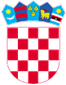         REPUBLIKA HRVATSKABJELOVARSKO – BILOGORSKA ŽUPANIJA                 OPĆINA SIRAČ             OPĆINSKO VIJEĆE______________________________                                                                        KLASA: 240-01/23-01/1                                                                                                       URBROJ: 2103-17-01-23-38Sirač, 20.12.2023.  Temeljem članka 17., stavka 1. Zakona o sustavu civilne zaštite (»Narodne novine«, broj 82/15, 118/18, 31/20, 20/21, 114/22), članka 48. i članka 52. Pravilnika o nositeljima, sadržaju i postupcima izrade planskih dokumenata u civilnoj zaštiti te načinu informiranja javnosti u postupku njihovog donošenja (»Narodne novine«,  broj 66/21) te članka 32. Statuta Općine Sirač (»Županijski glasnik Bjelovarsko - bilogorske županije«, broj 19/09, 06/10, 03/13, 01/18, 03/21) Općinsko vijeće Općine Sirač na svojoj 31. sjednici, održanoj 20. prosinca 2023. godine, donosiANALIZU STANJAsustava civilne  zaštite na području Općine Sirač za 2023. godinu1. UVODCivilna zaštita je sustav organiziranja sudionika, operativnih snaga i građana za ostvarivanje zaštite i spašavanja ljudi, životinja, materijalnih i kulturnih dobara i okoliša u velikim nesrećama i katastrofama i otklanjanja posljedica terorizma i ratnih razaranja.Općina Sirač obavezna je organizirati poslove iz svog samoupravnog djelokruga koji se odnose na planiranje, razvoj, učinkovito funkcioniranje i financiranje sustava civilne zaštite.Člankom 17. stavak 1. Zakona o sustavu civilne zaštite (»Narodne novine«, broj 82/15, 118/18, 31/20, 20/21, 114/22) definirano je da predstavničko tijelo na prijedlog izvršnog tijela  jedinica lokalne i područne (regionalne) samouprave u postupku donošenja proračuna razmatra i usvaja godišnju Analizu stanja i godišnji Plan razvoja sustava civilne zaštite s financijskim učincima za trogodišnje razdoblje te Smjernice za organizaciju i razvoj sustava koje se razmatraju i usvajaju svake četiri godine.Na području Općine Sirač mjere i aktivnosti u sustavu civilne zaštite provode sljedeće operativne snage sustava civilne zaštite:Povjerenici civilne zaštite i njihovi zamjenici,Koordinatori na lokaciji,Pravne osobe od interesa za sustav civilne zaštite (JU Komus Sirač, Krajcer d.o.o., GP Karlović d.o.o., Deming d.o.o., Rambousek obrt za prijevoz i trgovinu). Operativne snage vatrogastva Općine Sirač (VZO Sirač, DVD Sirač, DVD Šibovac)Hrvatski Crveni križ – Gradsko društvo Crvenog križa Daruvar,Hrvatska gorska služba spašavanja (HGSS) – Stanica Bjelovar,Udruge građana.2. VAŽNIJE SASTAVNICE SUSTAVA CIVILNE ZAŠTITE I NJIHOVO STANJEProcjena rizika od velikih nesreća Općine SiračNa temelju članka 17. stavka 1. Zakona o sustavu civilne zaštite  (»Narodne novine«, broj 82/15, 118/18, 31/20, 20/21), članka 19. stavka 1. alineje 11. i članka 35. Zakona o lokalnoj i područnoj (regionalnoj) samoupravi (»Narodne novine« broj 33/01, 60/01, 129/05, 109/07, 125/08, 36/09, 150/11, 144/12, 19/13 – pročišćeni tekst, 137/15 - ispravak, 123/17, 98/19, 144/20) i članka 32. Statuta Općine Sirač (»Županijski glasnik Bjelovarsko - bilogorske županije«, broj 19/09, 06/10, 03/13, 01/18, 03/21), Općinsko vijeće Općine Sirač, donijelo je Odluku o donošenju Procjene rizika od velikih nesreća za Općinu Sirač (KLASA: 810-03/21-01/1, URBROJ: 2103-17-01-22-22, od 07.07.2022. god.). Procjena rizika od velikih nesreća izrađena je sukladno Smjernicama za izradu procjene rizika od velikih nesreća za područje Bjelovarsko – bilogorske županije i jedinica lokalne samouprave na području županije (KLASA: 300-01/16-01/42, URBROJ: 2103-09-16-5, od 30.12.2016. god.). i sukladno članku 8. Pravilnika o smjernicama za izradu Procjena rizika od katastrofa i velikih nesreća za područje Republike Hrvatske i jedinica lokalne i područne (regionalne) samouprave  (»Narodne novine«, broj 65/16). Procjena rizika od velikih nesreća temelj je izrade Plana djelovanja civilne zaštite.2.1. PLANSKI DOKUMENTIPlan djelovanja civilne zaštite Općine SiračNa temelju odredbe članka 17. stavka 3. Zakona o sustavu civilne zaštite (»Narodne novine«, broj 82/15, 118/18, 31/20, 20/21, 114/22), Općinski načelnik Općine Sirač donosi Odluku o donošenju Plana djelovanja civilne zaštite Općine Sirač (KLASA: 240-01/23-01/1, URBROJ: 2103-17-02-23-17, od 18. travnja 2023. god.).2.2. EVIDENCIJA OPERATIVNIH SNAGA SUSTAVA CIVILNE ZAŠTITE Vođenje evidencije pripadnika operativnih snaga sustava civilne zaštiteSukladno Pravilniku o vođenju evidencija pripadnika operativnih snaga sustava civilne zaštite (»Narodne novine« broj 75/16) ustrojena je evidencija vlastitih pripadnika za operativne snage sustava civilne zaštite Općine Sirač za:Članove Stožera civilne zaštitePovjerenike i zamjenike povjerenika civilne zaštitePravne osobe od interesa za sustav civilne zaštiteKoordinatore na lokacijiPodaci o pripadnicima operativnih snaga kontinuirano se ažuriraju u planskim dokumentima.3. OPERATIVNE SNAGE SUSTAVA CIVILNE ZAŠTITE NA PODRUČJU OPĆINE SIRAČ3.1. STOŽER CIVILNE ZAŠTITEStožer civilne zaštite Općine Sirač osnovan je Odlukom o osnivanju Stožera civilne zaštite Općine Sirač i imenovanju načelnika, zamjenika načelnika i članova Stožera (KLASA: 810-01/21-01/1, URBROJ: 2111/04-02-21-17, od 06.07.2021. god.)Stožer civilne zaštite je stručno, operativno i koordinativno tijelo za provođenje mjera i aktivnosti civilne zaštite u velikim nesrećama i katastrofama. Stožer civilne zaštite obavlja zadaće koje se odnose na prikupljanje i obradu informacija ranog upozoravanja o mogućnosti nastanka velike nesreće i katastrofe, razvija plan djelovanja sustava civilne zaštite na svom području, upravlja reagiranjem sustava civilne zaštite, obavlja poslove informiranja javnosti i predlaže donošenje odluke o prestanku provođenja mjera i aktivnosti u sustavu civilne zaštite. Radom Stožera civilne zaštite Općine rukovodi načelnik Stožera, a kada se proglasi velika nesreća rukovođenje preuzima načelnik Općine. Stožer civilne zaštite Općine upoznat je sa Zakonom o sustavu civilne zaštite te drugim zakonskim aktima, načinom djelovanja sustava civilne zaštite, načelima sustava civilne zaštite i sl. Većina članova Stožera civilne zaštite Općine osposobljena je za provođenje mjera i aktivnosti u sustavu civilne zaštite. Temeljem članka 6. st. 2 Pravilnika o mobilizaciji, uvjetima i načinu rada operativnih snaga sustava civilne zaštite (»Narodne novine« broj 69/16), u slučaju velike nesreće, Stožer civilne zaštite Općine može predložiti organiziranje volontera i način njihovog uključivanja u provođenje određenih mjera i aktivnosti u velikim nesrećama i katastrofama, u suradnji sa središnjim tijelom državne uprave nadležnim za organiziranje volontera. Način rada Stožera uređuje se Poslovnikom koji donosi općinski načelnik.Kontakt podaci Stožera civilne zaštite kao i drugih operativnih snaga sustava civilne zaštite (adrese, fiksni i mobilni telefonski brojevi), kontinuirano se ažuriraju u planskim dokumentima Općine. 3.2. OPERATIVNE SNAGE VATROGASTVANa području Općine Sirač djeluje Vatrogasna zajednica Općine Sirač i pripadajuća dobrovoljna vatrogasna društva: DVD Sirač i DVD Šibovac.Zadaće i ciljevi operativnih snaga vatrogastva Općine utvrđeni su Zakonom o vatrogastvu (»Narodne novine«, broj 125/19, 114/22),  Zakonom o zaštiti od požara (»Narodne novine« broj 92/10, 114/22), Statutom i Godišnjim programom rada. Pregled aktivnosti provedenih u 2023. god.:provođenje preventivnih mjera: dežurstva i ophodnje svih društava posebice u vrijeme paljenja trave, korova i „Uskrsnih krjesova“,provođenje osposobljavanja i usavršavanja vatrogasnih kadrova putem teorijske nastave, praktičnim, kondicijskim i tjelesnim vježbama,donošenje Financijskog plana i Godišnjeg programa rada,provjera ispravnosti postojeće opreme i vozila,provođenje vježbi,obavješćivanje stanovništva o zabrani spaljivanja u ljetnim mjesecima putem letaka i javnih medija (suzbijanje požara otvorenog tipa),održavanje sastanaka Zapovjedništva,provođenje teorijske nastave i praktičnih vježbi prema vježbovniku s operativom,obilježavanje dana Sv. Florijana,obavljeni su redovni liječnički pregledi operativne postrojbe,čišćenje spremišta i garaža te održavanje opreme i vozila,rad na promociji vatrogasne službe i primanje mladih članovaTablica 1: Prikaz spremnosti operativnih snaga VZO Sirač3.3. HRVATSKI CRVENI KRIŽ – Gradsko društvo Crvenog križa DaruvarGradsko društvo Crvenog križa je nevladina, humanitarna i neprofitna udruga, najviši organ upravljanja je Skupština koja bira unutarnja tijela, a vanjskoj i unutarnjoj javnosti se jednom godišnje podnose izvješća za proteklu godinu kao što se donose i godišnji planovi i programi. Organizacija počiva na dobrotvornom i besplatnom radu i angažmanu članstva i volontera koji udružuju svoje vrijeme, znanje, novac i ostale resurse prema svojim mogućnostima. Crveni križ provodi edukacije, prvenstveno za pružanje Prve pomoći unesrećenim osobama, radi na osiguranju dovoljnih količina krvi od dobrovoljnih darivatelja krvi i provodi akcije, što predstavlja sigurnost zdravstvenim službama s kojima se komunicira na dnevnoj bazi, organizira poslove u opskrbi stanovništva, izbjeglica i migranata, prehrambenim i higijenskim artiklima, raznim robama (deke, madraci, odjeća …), organizira se rad Službe traženja i izvješćivanja o žrtvama nesreća (javna ovlast Vlade RH), provodi edukaciju školske djece za potrebu pružanja pomoći starim i nemoćnim građanima i svima u potrebi, odgoj za humanost i solidarnost, promociju zdravog načina života, a kroz razne tehnike i kanale obrazuje građane za pomoć i samopomoć. Aktivnosti Crvenog križa provode aktivisti i volonteri koji će biti nositelji poslova za slučaj potrebe te će isto biti u mogućnosti organizacije raznih oblika pomoći.Tablica 2: Prikaz podataka GDCK Daruvar za 2023. god.3.4. HRVATSKA GORSKA SLUŽBA SPAŠAVANJA – Stanica Bjelovar (Pozivanje putem centra 112)Hrvatska gorska služba spašavanja specijalizirana je nacionalna, stručna, humanitarna, nestranačka i neprofitna udruga koja na područjima jedinica lokalne i područne (regionalne) samouprave osniva stanice na temelju zajedničkog interesa. Osnovni ciljevi su sprječavanje nesreća, spašavanje i pružanje prve medicinske pomoći u planini i na drugim nepristupačnim područjima i u izvanrednim okolnostima kod kojih pri spašavanju i pružanju pomoći treba primijeniti posebno stručno znanje i upotrijebiti tehničku opremu za spašavanje u planinama, a u svrhu očuvanja ljudskog života, zdravlja i imovine.Rad u Hrvatskoj gorskoj službi spašavanja definiran je Zakonom o Hrvatskoj Gorskoj službi spašavanja i Zakonom o sustavu civilne zaštite prema kojemu je Hrvatska gorska služba spašavanja temeljna operativna snaga navedenog sustava.Tablica 3: Prikaz podataka HGSS – Stanica Bjelovar 2023.god.3.5. POVJERENICI CIVILNE ZAŠTITE I NJIHOVI ZAMJENICINa temelju članka 34. stavka 1. Zakona o sustavu civilne zaštite (»Narodne novine«, broj 82/15) i članka 51. Statuta Općine Sirač (»Županijski glasnik Bjelovarsko - bilogorske županije«, broj 19/09, 06/10 i 03/13), Općinski načelnik Općine Sirač donosi Odluku o imenovanju povjerenika i zamjenika povjerenika civilne zaštite na području Općine Sirač (KLASA: 810-06/17-01/1, URBROJ: 2111/04-02-17-18 od 08.12.2017. god.).Povjerenici civilne zaštite i njihovi zamjenici imenovani su kako slijedi:Za MO Donji Kraj – Pijanovo Brdo – 1 povjerenik civilne zaštite i 2 zamjenika povjerenika,Za MO Orašje – Grižina – Japaga – 1 povjerenik civilne zaštite i 1 zamjenik povjerenika,Za MO Kip – 1 povjerenik civilne zaštite i 1 zamjenik povjerenika,Za MO Miljanovac – 1 povjerenik civilne zaštite i 1 zamjenik povjerenika,Za MO Šibovac – 1 povjerenik civilne zaštite i 1 zamjenik povjerenika,Za MO Bijela – Borki – 1 povjerenik civilne zaštite i 1 zamjenik povjerenika,Za MO Barica – 1 povjerenik civilne zaštite i 1 zamjenik povjerenika,Za MO Pakrani – 1 povjerenik civilne zaštite i 1 zamjenik povjerenika.Kontakt podaci povjerenika civilne zaštite kao i drugih operativnih snaga sustava civilne zaštite (adrese, fiksni i mobilni telefonski brojevi), kontinuirano se ažuriraju u planskim dokumentima Općine.)3.6. KOORDINATORI NA LOKACIJINa temelju članka 35. Zakona o sustavu civilne zaštite (»Narodne novine«, broj 82/15, 118/18, 31/20, 20/21, 114/22), a sukladno Procjeni rizika od velikih nesreća Općine Sirač (Odluka o donošenju Procjene rizika od velikih nesreća za Općinu Sirač, KLASA: 810-03/21-01/1, URBROJ: 2103-17-01-22-22, od 07.07.2022. god.), načelnik Stožera civilne zaštite Općine Sirač donosi Odluku o imenovanju koordinatora na lokaciji Općine Sirač (KLASA: 240-01/23-01/1, URBROJ: 2103-17-06/1-23-9, od 10.02.2023. god.). Koordinatori na lokaciji za području Općine Sirač imenovani su za sljedeće rizike:Epidemije i pandemije,Ekstremne vremenske pojave – Ekstremne temperature,Ekstremne vremenske pojave – Tuča,Ekstremne vremenske pojave – Mraz,Suša,Degradacija tla – Klizišta,Poplave izazvane izlijevanjem kopnenih vodenih tijela,Potres. Kontakt podaci koordinatora na lokaciji, kao i drugih operativnih snaga sustava civilne zaštite (adrese, fiksni i mobilni telefonski brojevi), kontinuirano se ažuriraju u planskim dokumentima Općine te evidenciji pripadnika operativnih snaga.3.7. PRAVNE OSOBE OD INTERESA ZA SUSTAV CIVILNE ZAŠTITENa temelju članka 17. stavka 1. točke 3. Zakona o sustavu civilne zaštite (»Narodne novine«, broj 82/15, 118/18, 31/20, 20/21, 114/22), članka 41. Pravilnika o nositeljima, sadržaju i postupcima izrade planskih dokumenta a u civilnoj zaštiti te načinu informiranja javnosti o postupku njihovog donošenja (»Narodne novine«,“ broj 66/21) i članka 32. Statuta Općine Sirač (»Županijski glasnik Bjelovarsko – bilogorske županije« broj 19/09, 06/10, 03/13, 01/18, 03/21), sukladno Procjeni rizika od velikih nesreća Općine Sirač (»Županijski glasnik Bjelovarsko – bilogorske županije« broj 06/22) na prijedlog Općinskog načelnika, po dobivenoj Suglasnosti Ministarstva unutarnjih poslova – Ravnateljstva civilne zaštite – Područnog ureda civilne zaštite Varaždin – Službe civilne zaštite Bjelovar (KLASA: 240-01/22-01/113, URBROJ: 511-01-391-22-2, od 19.10.2022. godine), Općinsko vijeće Općine Sirač na svojoj 20. sjednici održanoj 30.11.2022. godine donijelo je Odluku o određivanju pravnih osoba od interesa za sustav civilne zaštite Općine Sirač (KLASA: 240-01/22-01/1, URBROJ: 2103-17-01-22-32). Pravne osobe od interesa za sustav civilne zaštite na području Općine Sirač, kao nositelji posebnih zadaća u provedbi mjera civilne zaštite u skladu s odredbama Plana djelovanja civilne zaštite jesu:„KOMUS“ javna ustanova za obavljanje komunalnih djelatnosti, Sirač,KRAJCER d.o.o., Sirač,GP Karlović d.o.o., Sirač,Deming d.o.o., Sirač“Rambousek” obrt za prijevoz i trgovinu, Sirač. Kontakt podaci pravnih osoba od interesa za sustav civilne zaštite kao i drugih operativnih snaga sustava civilne zaštite (adrese, fiksni i mobilni telefonski brojevi), kontinuirano se ažuriraju u planskim dokumentima Općine.4. OSTALI SUDIONICI SUSTAVA CIVILNE ZAŠTITEU slučaju katastrofalnih posljedica, osim analizom navedenih odgovornih i upravljačkih te operativnih kapaciteta, u sanaciju posljedica prijetnje se uključuju redovne gotove snage – pravne osobe, koje postupaju prema vlastitim operativnim planovima, odnosno: MUP - Policijska uprava Bjelovarsko – bilogorska - Policijska postaja Daruvar, Postrojba civilne zaštite za spašavanje iz ruševina, Centar za socijalnu skrb Daruvar, Caritas Bjelovarsko - bilogorske županije, Hrvatske šume – UŠP Bjelovar – Šumarija Daruvar,Hrvatski Telekom d.d. Zagreb, Hrvatski zavod za toksikologiju i antidoping Zagreb, Veterinarska stanica Daruvar d.o.o., HEP ODS d.o.o, Elektra Križ,Županijska uprava za ceste Bjelovarsko - bilogorske županije,Zavod za hitnu medicinu Bjelovarsko - bilogorske županije,Zavod za javno zdravstvo Bjelovarsko - bilogorske županije, Dom zdravlja Bjelovarsko - bilogorske županije, Dom zdravlja Daruvar, Opća bolnica Bjelovar, Hrvatske vode – Vodnogospodarski odjel za srednju i donju Savu – Vodnogospodarska ispostava za mali sliv “Ilova – Pakra”, MUP – Ravnateljstvo civilne zaštite – Područni ured civilne zaštite Varaždin – Služba civilne zaštite Bjelovar,Hrvatska poljoprivredno - šumarska savjetodavna služba – Savjetodavna služba Bjelovarsko - bilogorske županije. 5. KAPACITETI ZA ZBRINJAVANJE I DRUGI OBJEKTI ZA SKLANJANJENa području Općine Sirač ima dovoljno kapaciteta za smještaj i pripremu hrane tako da bi osnovni uvjeti za normalizaciju života, uz zdravstvenu zaštitu bili ispunjeni. Moguć je i privremeni smještaj u objektima pravnih osoba, dok se ne ostvare potrebni uvjeti za smještaj u javne prostore. Postoji mogućnost podizanja šatorskih i drugih privremenih naselja na zelenim površinama. Njihovu lokaciju određuje Stožer civilne zaštite Općine Sirač. Objekti za zbrinjavanje stanovništva su škole zbog veličine i osobina prostora (grijanje, sanitarni čvorovi, vlastita kuhinja). Sklanjanje stanovništva ostvarit će se i uporabom podrumskih prostorija, podzemnih garaža, postojećih obiteljskih skloništa u individualnoj stambenoj izgradnji i sl. Pregled smještajnih kapaciteta i lokacija na kojima će se organizirati nabava i priprema hrane na području Općine Sirač: Osnovna škola Sirač (mogućih 200 obroka).6. VJEŽBA CIVILNE ZAŠTITE OPĆINE SIRAČ „POPLAVA 2023“Na području Općine Sirač, kod vodotoka rijeke Bijele, 22. rujna 2023. g. provedena je vježba civilne zaštite pod nazivom „Poplava 2023“ s ciljem uvježbavanja i podizanja razine osposobljenosti operativnih snaga sustava civilne zaštite te drugih sudionika u sustavu civilne zaštite u slučaju većih nesreća, uz provjeru učinkovitosti postupaka utvrđenih standardnim operativnim postupcima, koordinacije sudionika, dostatnosti njihovih kapaciteta i sposobnosti te podizanja razine informiranosti stanovništva. Scenarijem vježbe predviđen je nastanak bujičnog vala uzrokovanog većim količinama oborina na području Papuka, zbog čega su Hrvatske vode VGI „Ilova – Pakra“ proglasile izvanredne mjere obrane od poplava. Dobrovoljno vatrogasno društvo Sirač i Šibovac prezentirali su gradnju „zečjih nasipa“, dok su HGSS Stanica Bjelovar – ispostava Daruvar i Zavod za hitnu medicinu Bjelovarsko-bilogorske županije demonstrirali spašavanje dvoje utopljenika iz vode, a Gradsko društvo Crvenog križa Daruvar zbrinjavanje unesrećenih. U vježbi je sudjelovao i Stožer civilne zaštite Općine Sirač, Policijska postaja Daruvar, komunalno poduzeće Općine Sirač te djelatnici Službe civilne zaštite Bjelovar, dok se dojava i komunikacija sudionika odvijala putem Županijskog centra 112 Bjelovar. U vježbi su ukupno sudjelovala 53 sudionika sa 7 vozila. Nakon vježbe provedena je analiza te je utvrđeno kako je vježba uspješno provedena, a sve službe su ispunile svoju zadaću. Sudionici vježbe su Općina Sirač, Stožer CZ Općine Sirač, Vatrogasna zajednica Općine Sirač, MUP, PU Bjelovarsko-bilogorska, PP Daruvar, Hrvatske vode, Zavod za hitnu medicinu BBŽ-a, HGSS Stanica Bjelovar, Ispostava Daruvar, Gradsko društvo Crvenog križa Daruvar i Služba civilne zaštite Bjelovar. Ujedno se pozivaju zainteresirani građani da se svojim prisustvom i promatranjem vježbe na samoj lokaciji dođu uvjeriti u spremnost operativnih snaga civilne zaštite Općine Sirač.7. ANALIZA FINANCIRANJA SUSTAVA CIVILNE ZAŠTITE U 2023. GODINISredstva namijenjena za financiranje sustava civilne zaštite, definirana su Proračunom Općine Sirač za 2023. god. Tijekom 2023. god. Općina Sirač u sustav civilne zaštite uložila je 195.493,59 eura. 7. ZAKLJUČAKZakonom o sustavu civilne zaštite (»Narodne novine«, broj 82/15, 118/18, 31/20, 20/21, 114/22) uređuje se sustav i djelovanje civilne zaštite kao i obaveze jedinica lokalne samouprave u sustavu.Razmatrajući stanje sustava civilne zaštite na području Općine Sirač uvažavajući navedeno stanje operativnih snaga, može se konstatirati:Općinsko vijeće Općine Sirač usvojilo je Procjenu rizika od velikih nesreća za Općinu Sirač 2022. god., sukladno članku 8. Pravilnika o smjernicama za izradu Procjena rizika od katastrofa i velikih nesreća za područje Republike Hrvatske i jedinica lokalne i područne (regionalne) samouprave  (»Narodne novine« broj 65/16).Općinski načelnik Općine Sirač donio je Plan djelovanja civilne zaštite Općine Sirač 2023. god., sukladno članku 59., stavku 3. Pravilnika o nositeljima, sadržaju i postupcima izrade planskih dokumenata u civilnoj zaštiti te načinu informiranja javnosti u postupku njihovog donošenja (»Narodne novine« broj 66/21). Na području Općine Sirač ustrojen je Stožer civilne zaštite, koji pravodobno obavlja sve svoje zadaće, razmatra problematiku te vrši pripremu za moguće prijetnje na području Općine Sirač.Operativne snage vatrogastva Općine Sirač odgovaraju na sve zadaće u protupožarnoj zaštiti, ali i ostalim ugrozama te se kao gotova snaga uvijek spremni uključiti u zaštitu i spašavanje stanovništva i imovine, a s ciljem podizanja operativne spremnosti pripadnika vatrogasne postrojbe potrebno je kontinuirano provoditi osposobljavanje i usavršavanje istih te pristupiti nabavci nove opreme i sredstava kao i održavanju postojeće.Crveni križ je respektabilan subjekt koji osigurava trajnu i dobru pripremljenost svojih članova za djelovanje u slučaju katastrofa, da bi njihova aktivnost i spremnost bila na još većoj razini potrebno je sustavno nastaviti s ulaganjem u pripremu i opremanje ekipa za brzo reagiranje na katastrofe i otklanjanje posljedica katastrofe.Hrvatska gorska služba spašavanja svojim aktivnostima spašavanja, kao i preventivnim i edukacijskim programima doprinosi sigurnosti ljudi i imovine, takvi programi, ali i oprema zahtijevaju stalno ulaganje, kako bi se razina spremnosti povećala.Općinski načelnik Općine Sirač imenovao je povjerenike civilne zaštite i njihove zamjenike 2017. god., s obzirom na Popis stanovništva 2021. godine, predlaže se donošenje nove Odluke sukladno članku 21. Pravilnika o mobilizaciji, uvjetima i načinu rada operativnih snaga sustava civilne zaštite (»Narodne novine« broj 69/16), kako bi se uskladio broj povjerenika civilne zaštite i njihovih zamjenika.Načelnik Stožera civilne zaštite Općine Sirač imenovao je koordinatore na lokaciji 2023. god., sukladno članku 26. Pravilnika o mobilizaciji, uvjetima i načinu rada operativnih snaga sustava civilne zaštite (»Narodne novine« broj 69/16), a ovisno o specifičnostima izvanrednog događaja.Pravne osobe od interesa za civilnu zaštitu Općine Sirač određene su 2022. god, a na temelju prethodne suglasnosti Službe civilne zaštite Bjelovar, sukladno rezultatima Procjene rizika od velikih nesreća Općine Sirač iz 2022. god.,U Proračunu Općine Sirač osiguravaju su financijska sredstva koja omogućavaju ravnomjerni razvoj sustava civilne zaštite.Slijedom navedenog, može se zaključiti da trenutno ustrojeni sustav civilne zaštite na području Općine Sirač omogućava izvršavanje zadaća u sustavu civilne zaštite.                                                                                                                 Predsjednik:									        ____________________										(Branimir  Miler, oec): POPIS POSTOJEĆE OPREME  18/24 Autocisterna, DA 728 BM, 03 AutocisternaBROJ ČLANOVA (operativni, volonteri)Operativni članovi : 39Ukupno članova: 150POPIS AKTIVNOSTI PROVEDENIH U 2023.god. (akcije, edukacije, usavršavanja, intervencije i sl.)Vatrogasne vježbe : 3 Intervencije: 18Radne akcije održavanja opreme i objekata: 10BROJ ČLANOVA U 2023.3 zaposlena10 volonteraPOPIS OPREME U 2023.Teretno vozilo – Citroen BerlingoMuljna pumpaAgregatIsušivač vlageDeke, madraci, vreće za spavanjeAKTIVNOSTI PROVEDENE U 2023. (intervencije, vježbe, edukacije i sl.)Sudjelovanje na vježbi Civilne zaštite Općine Sirač (Poplava 2023.)BROJ ČLANOVA U 2023.3232POPIS OPREME U 2023.OPREMA ORUŽARSTVO BJELOVAR                                                 OPREMA ZA STIJENSKO I SPELEO SPAŠAVANJE	 Karabiner Petzl OK (novi)                          Karabiner Petzl OK (stari)	                    Karabiner Petzl AMD	                             Karabiner Petzl BMD	                                   Karabiner Petzl D čelik	                                  Kolotura Petzl Rescue	                               Kolotura Petzl Fixe	                                 Kolotura Petzl Tandem	                                  Kolotura Petzl Rescue dupla S	                   Kolotura Petzl Rescue dupla L	                  Kolotura Camp Rescue	                                  Sidrišna ploča Petzl Paw S	                                 Sidrišna ploča Petzl Paw M	               Sidrišna ploča Petzl Paw L	                        Petzl Swivel	                                                  Gurtne (beskonačne)	                                   Gurtne ušivene 60cm	                                  Gurtne ušivene 80cm	                                Gurtne ušivene 120cm	                                        Gurtne ušivene 150cm	                                           Ručka za penjanje	                                        Petzl Ascension	                                                        Petzl Stopdescender	                                     Kong Stopdescender	                                       Petzl Croll	                                                      Petzl Basic	                                                      Petzl Reverso	                                                       Osmica	                                                                       Pločica	                                                                       Petzl GriGri	                                                       Cassin sprava za osiguravanje	                     Petzl Pro traction	                                        Petzl Micro Traxion P53	                                       Petzl Maestro	                                                       Rescue Scender	Petzl ID	Petzl Grillon	Stremen	Prsni navez	Kladivo	Spiter	Ključ	Frog	Kompleti stari	Kompleti DJINN ACCESS 12cm PETZL ljubičasti	Kompleti DJINN ACCESS 17cm PETZL plavi	Pojas Petzl Falcon	Pojas alpinistički ADJAMA L, plavi Petzl	Pojas alpinistički LUNA M, ljubičasti Petzl	Alp. pojas Petzl Corax 2	Karabiner za dodatno trenje	Pupčana (gurtne)	Puška za uže	Vitlo za uže Tyromont (HGSS)	Kornjača	Roler	UT nosila (HGSS)	Kaciga stara	Kaciga Strato Petzl - bijela	Kaciga Strato Petzl - crvena	Kaciga Strato Petzl s vizirom - žuta	Pelena Petzl	Petzl speleo pojas	MTD speleo pojas	Black diamond alp. Pojas	Cassin alp. Pojas	Singing Rock alp. Pojas	Camp full body radni pojas	Zaštita za uže	Tendon 10mm dinamičko uže 70m žuto	Singing Rock 10,5mm statičko uže 100m	Beal 10mm dinamičko uže 60m	Singing Rock 10,5mm statičko uže 80m	Dinamičko uže Arial 9,5mm crveno Petzl 70mDinamičko uže Tango 8,5mm plavo Petzl 60m	Uže 10,5mm statičko 30m	Tendon Salamander plutajuće uže 70m	Tendon 10,5mm statiko že na špuli 300m	Akja (HGSS)	Mariner nosila (HGSS)	Speleo odijelo CORDURA	Torba Transport Petzl 45l	Torba Transport Petzl 30l	Torba Bucket Petzl 25l	Torba Bucket Petzl 35l	Uže dinamičko BE 10,2mm Wall School Unicore zeleno 100m	Camalot C4 međuosiguranje set (0,3, 0,4, 0,5, 0,75, 1,2,3) + 6 karabinera	Set za feratu CA kinetic Rewind 85-120cm	Čokovi CA ProNUT set 5 kom	Čokovadilica CA NUT key 	Pločica Spit Ring UHO 10mm	OPREMA ZA POTRAGE	 Šator Ferrino zapovjedni (HGSS)	Dron DJY Mavic 2 Enterprise	Naglavna lampa PETZL DUO S	Naglavna lampa JEJA	Ruksak Pyora-U Kilpi 20l crveni	Futrola za radio i GPS, crvena, Arva	Gamaše Ugo Milo - crne	Računalo HP Predator	Računalo Panasonic	Računalo ASUS TUF	Agregat SG 25001	ZIMSKA OPREMA	 Skije turne Blizzard 177cm (HGSS)	Skije turne Blizzard 177cm (PRIVATNO ATLIJA)	Skije turne Blizzard 169cm (HGSS)	Skije turne Blizzard 159cm (HGSS)	Skije turne Blizzard 149cm (HGSS)	Skije alpske Head 163cm (PRIVATNO)	Skije turne Line 178cm (PRIVATNO)	Skije alpske Elan	Penjačke kože za skije 177cm	Penjačke kože za skije 169cm	Penjačke kože za skije 159cm	Penjačke kože za skije 149cm	Penjačke kože za skije 178cm	Štapovi Elan L125	Štapovi Elan F45 (PRIVATNO)	Štapovi Elan DIN 7884 (PRIVATNO)	Štapovi Wed'ze Adix 100 (PRIVATNO)	Štapovi Elan Speed 125 (PRIVATNO)	Štapovi Elan X-Carve (PRIVATNO)	Cepin Camp Neve	Krplje TSL 225 Rando	Dereze Austria Alpin	Turne pancerice Dynafit 316mm	Alpske pancerice Nordica 325mm	RESCUE 3 OPREMA	 Rescue prsluci s torbom (HGSS) M-L	Rescue prsluci s torbom (HGSS) Xl-XXL	Rescue Belt pojas za vursak	Cow tail River revolution	Zviždaljka za vodu Fox 40	Peraje + dihalica	Vursak Hiko sport 20m	Vursak Hiko sport 15m	PVC rezervoar Quicksilver 25L	PVC kanta sa poklopcem	Kaciga Hiko sport L	Kaciga Hiko sport L/XL	Cipele neopren	Neopren kratke hlače	Neopren kratka majica	Neopren odijela	Suho odijelo ONLINE M	Suho odijelo ONLINE L	Suho odijelo ONLINE XL	Pododijelo Teddy HIKO	Rukavice Neopren Slim HIKO M	Rukavice Neopren Slim HIKO L	Rukavice Neopren Slim HIKO XL	Cipele za vodu Wildwater PRO br.41Cipele za vodu Wildwater PRO br.43	Cipele za vodu Wildwater PRO br.44	Cipele za vodu Wildwater PRO br.45	Cipele za vodu Wildwater PRO br.46	Čarape neopren EG Comfort M	Čarape neopren EG Comfort L	Čarape neopren EG Comfort XL		 MEDICINSKA OPREMA	 Vakuum madrac (HGSS)	Blue splint	Daska Laerdal sa opremom (HGSS)	KED 	Ruksak prve pomoći	AED Schiller (HGSS)	AED Phillips (HGSS)	Liječnička torba (HGSS)	Boca za kisik (HGSS)	Vakuum udlage (HGSS)	Stetoskop (HGSS)	Tlakomjer ručni (HGSS)	RADIOKOMUNIKACIJSKA OPREMA	 MOTOROLA GP 380 (HGSS)	MOTOROLA GP 380 (KPL)	MOTOROLA GP 360	WOUXUN KG-699E	TETRA	GPSMAP 66S	GPSMAP78S	OSTALA OPREMA	 Rope marker Beal	Penjači za drvo	Mačeta	Ručna pila sa futrolom	Sklopivi krevet	Sklopivi stol	Plinski roštilj	Plinska boca	Odvlaživač zraka (Prihić)	Deke 	OPREMA ORUŽARSTVO DARUVAR                                OPREMA ZA STIJENSKO I SPELEO SPAŠAVANJE	 Radni pojas FALCON MOUNTAIN vel.1	Radni pojas FALCON MOUNTAIN vel.2	Penjalica Croll, Petzl	Naramenice Torse, Petzl	Kaciga Strato Vent bijela, Petzl	Stop descender, Petzl	Ručna penjalica Ascension, Petzl	Nožna gurtna Foottape, Petzl	Karabiner OK, Petzl	Dinamičko uže Mambo 10,1mm, zeleno, Petzl 50m	Pomoćno uže Cords 7mm, plavo, Petzl 6m	Statičko uže Parallel 10,5mm, bijelo, Petzl 100m	Statičko uže Parallel 10,5mm, bijelo, Petzl 50m	Pupak, dinamičko uže Mambo 10,1mm, 3 metra, PetzlKolotura Fixe, Petzl	UT 2000 nosila	Sidrišna zamka 6m - 10mm	OPREMA ZA POTRAGE	 Duo S naglavna lampa	Futrola za radio i GPS, crna, Arva	Garmin GPSMAP 66s	Dron DJI MAVIC		 OPREMA RESCUE 3	 Sandline HGSS suho odijelo L	Sandline HGSS suho odijelo XL	Sandline HGSS suho odijelo XXL	Sandline HGSS pododijelo L	Sandline HGSS pododijelo XL	Sandline HGSS pododijelo XXL	Čarape EG Comfort L	Čarape EG Comfort XL	Cipele Canyon Guide br.44	Cipele Canyon Guide br.45	Cipele Canyon Guide br.46	Kaciga Gear Husk (56-62cm)	Kaciga Gear Husk (62-64cm)	Sandline HGSS NEO podkapa L/XL	Karabiner Bm'D, Petzl	Plutajuće uže Beal Pro Water 100m	Suha torba roller 100L	Rukavice za rad na vodi XL	Rukavice za rad na vodi L	Prsluk za plivanje M-L	Prsluk za plivanje XL-XXL	Pojas za vursak	Uže za bacanje vursak 20m	Nož za vodu	Zviždaljka za vodu	Sigurnosno elastično uže - COW TAIL	ZIMSKA OPREMA	 Krplje Ride 325, Cactus	MEDICINSKA OPREMA	 Daska za imobilizaciju BaXstrap	Bočni fiksatori SpeedBlocks	Remen za dasku BaxStrap	Rasklopna nosila ultraScoop x-RAY	Remenje za rasklopna nosila ultraBELT	Vakuum madrac 200x80cm s pumpom i torbom	Vakuum udlage - set (MEDKOM)	Ovratnik za imobilizaciju, za djecu	Ovratnik za imobilizaciju, za odrasle	Ovratnik za imobilizaciju, za odrasle (MEDKOM)	KED prsluk za imobilizaciju i izvlačenje	Stabilizator zdjelice 89-89cm	Stabilizator zdjelice 81-127cm	BLUE SPLINT udlage SET 5 kom	SAM SPLINT udlage (MEDKOM)	AED CARDIAID s elektrodama za odrasle	AED CARDIAID školski	Elektrode za defibrilaciju za djecu 1-8 god.	Balon za oživljavanje za odrasle	Ruksak za hitnu pomoć PARAMED's	Ruksak za hitnu pomoć (MEDKOM)	Toplomjer klinički FT09	Toplomjer (MEDKOM)	Tlakomjer električni (MEDKOM)	Stetoskop (MEDKOM)	Pulsni oksimetar PO35	Glukometar + 10 trakica Contour next	Glukometar + 10 trakica Contour next (MEDKOM)	Boca za kisik 2 litre	Boca za kisik 3 litre (MEDKOM)	Reducir ventil Mediselect 0-25 lit/s	Maska za kisik s vrećicom za disanje	Maska džepna za umjetno disanje (MEDKOM)	I-gel maska,  vel.1 (2-5kg)	I-gel maska,  vel.2 (10-15kg)	I-gel maska,  vel.3 (20-60kg)	I-gel maska,  vel.4 (50-90kg)	I-gel maska,  vel.5 (90+ kg)	Podveska za zaustavljanje krvarenja 1,5"	Škare za zavoje 19cm	Zavoj za prvu pomoć TIP I	Trokutasta marama (MEDKOM)	Zavoj elastični VIVAMAX 8cm x 4cm	Zavoj elastični VIVALAST 6cm x 4cm	Zavoj elastični VIVALAST 12cm x 4cm	Kompresa 7,5 x 7,5 cm	Kompresa 10 x 10 cm	Flasteri VIVACARE UNIVERSAL a20	Folija za zaštitu od pothlađivanja/pregrijavanja 160x210cmMicroporus Tape 5cm x 9,1m	Rukavice nitrilne	           Elastični zavoj (MEDKOM) 		KOLIČINA KOM473134826731221111181159718616281231312211875321918127111201112158416621111321101100011322411131231184151515131111111110211111211113311133555215112414324121412211111122221111123111917273511325311115KOLIČINA55101010101010501912101012101010122122141131415101514235555551241311222122151112211111111111535555521566101015152454006AKTIVNOSTI PROVEDENE U 2023. (intervencije, vježbe, edukacije i sl.)Potrage (BBŽ) – 6 (116 čovjek sati)Potrage (RH) – 15 (180 čovjek sati)Intervencije – 24 (239 čovjek sati)Osiguranja događaja BBŽ – 12 (583 čovjek sati)Dežurstva u Nacionalnim parkovima RH – 3 (830 čovjek sati)Edukacije (tečaj HGSS – a) – 5 vrsta tečajeva – (653 čovjek sati)Projekt Safe Together – 4 tečaja i završna vježba (1.056 čovjek sati)Vježbe (Civilna zaštita, državne, međustanične, stanične) – 4 (212 čovjek sati)Potrage (BBŽ) – 6 (116 čovjek sati)Potrage (RH) – 15 (180 čovjek sati)Intervencije – 24 (239 čovjek sati)Osiguranja događaja BBŽ – 12 (583 čovjek sati)Dežurstva u Nacionalnim parkovima RH – 3 (830 čovjek sati)Edukacije (tečaj HGSS – a) – 5 vrsta tečajeva – (653 čovjek sati)Projekt Safe Together – 4 tečaja i završna vježba (1.056 čovjek sati)Vježbe (Civilna zaštita, državne, međustanične, stanične) – 4 (212 čovjek sati)Redni brojOpisIzvršeno 2023.1.Civilna zaštita4.339,891.1.Oprema 0,001.2.Intelektualne usluge4.339,89 2.Vatrogastvo115.338,832.1.Vatrogasna zajednica Općine Sirač43.026,98 2.1.1.Sredstva za redovan rad32.026,98 2.1.2.Kapitalna donacija za završetak uređenja vatrogasnog doma u Siraču11.000,00 2.2.Javna vatrogasna postrojba grada Daruvara72.311,852.2.1.JVP za plaće iznad standarda48.167,192.2.2.Decentralizirana sredstva20.755,00 2.2.3.Pomoći gradskom proračunu za JVP3.389,66 3.Udruge građana2.652,063.1.HGSS929,06 3.2.Crveni križ Daruvar1.723,00 4.Ostale službe i pravne osobe73.162,814.1.Zimska služba844,25 4.2.Održavanje cesta72.318,56 Ukupno195.493,59